FORM3 MARKING PP1 SCHEME; BUSINESS STUDIES1. Features of perfect competition market -there are large number of buyers and sellers-homogeneity [uniformity] of the product-each buyer and seller has a perfect knowledge of the market-the buyers and sellers have the freedom to enter and leave the market-there is no government interference-there is no excess supply or demand-there is perfect mobility of factors of production-there is no transport costs incurred as its assumed the buyers and sellers are located in one area2. Channels of imported vehicles-Foreign producer –wholesaler-retailer-local consumer-foreign producer-agent-wholesaler-retailer-local consumer-Foreign producer-manufacturer’s representative-wholesaler-retailer-local consumer-foreign producer-wholesaler-local consumer-foreign producer-retailer-local consumer3. Level of education-inheritance      -corruption-nepotism in employment-disparity in access to education /unequal education opportunities-disparity in natural resources4.Its a basic factor of production i.e. production cannot take place without it-its supply is fixed-it’s a natural resource-its subject to the law of diminishing returns-it has occupational mobility-it lack geographical mobility-quality is not homogeneous-productivity of land can be increased by increasing quantity and quality of capital5. When training juniors-when evaluating the performance of employees -when delegating duties from managers to the juniors-when giving rewards-when solving problems facing workers-when dealing with those involved in misconduct6.Polite request for payment before goods are sent to the buyer-when the seller does not want to give credit to the buyer- Its issued to an agent who sell goods on behalf of the seller-used by importers  to get customs clearance before goods are sent-serves as quotation- sent to the buyer to show what he would pay if he bought the goods7.A=C+L    X=1800,000C=A-L      Y=600,000L=A-C    W=700,000C=A-L     Z=6400,500-800,000=5600,5008.proper storage facilities-adequate communication within and outside the business-adequate transport-proper handling equipment-well trained staff-provision of safety facilities-proper inventory and stock control system9.Enables the holder to get goods and services from specified sellers without paying immediately-convenient to carry around-Enables the holder to get money from specified banks-Increases credit rating of an individual.- Its safe to carry the card around than to carry cash -Some cards are internationally acceptable10.clean air		-clean water-safe buildings		-proper landscaping-political goodwill-Availability of auxiliary services-favorable economic environment-Reliable and efficient legal system-No noise within accepted limits12.commerce 		-Accounting-office practice	-Entrepreneurship-Economics13.Its a saving plan    -has surrender value-Not indemnitiable   -Does not require   annual renew-can be assigned to beneficiaries-can be used as security for loans-cover for life until death or for a specified period14.To ensure fairness in business\no discrimination in business-To promote honesty and integrity in business-To create good working relations-To ensure that business complies with the laws of the land-To ensure that there is no degradation and pollution of the environment-To ensure that the business is socially responsible to the community-creates fairness in competition-Avoids consumer exploitation-Eliminates use of unfair means of achieving business objectives15.Trade discount 2/100x400,000=8,000400,000-8000=392,000-cash discount 1/100x392,000=3920-Amount paid 392,000-3920=sh.388,080.0016.If the goods are fragile-If the consumers are concentrated in one area-If the goods are technical-If the goods don’t require the role of intermediaries-If it’s a government policy that a trader sells the goods directly17.cc=oc+p+I-d=160,000+102,000+400,000-[13500]12=662,000-162,000=sh.500,00018.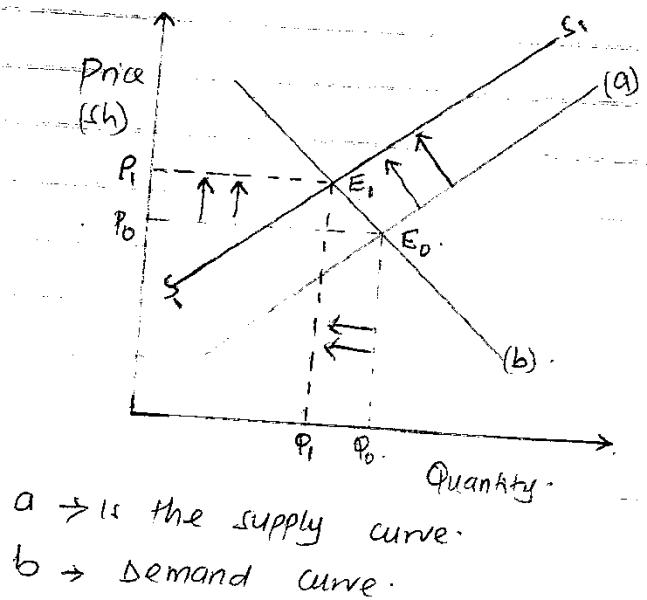 19.Grading	-Blending    Branding-Breaking bulk20.reduces government expenditure-leads to efficiency  in management-Attracts foreign investors-promotes invention and innovations-Reduces political interference in the economy-promotes accountability and reduce corruption-Helps the government to raise revenue-leads to production of high quality goods and services-Leads to the production of a variety of goods and services21.form utility		-possessive utility-time utility		-place utility22.a]internal or externalb]External	c]Internald]Internal23.have money value-unevenly distributed  -scarce in supply-have utility        -have alternative uses-can change ownership  -can be combinedCan be complimentary24.Not disclosing the side effects of the product-cheating on the performance of the product-false pricing-advertising that has negative effect on environment-making offers that cannot be fulfilledPromoting products as genuine but selling their counterfeits-social cultural conflicts25.Increase in sales volume-Higher profit margins are realized-goods can be repossessed if the buyer defaults payment-ownership of the goods is retained until the payments is completed